РЕСПУБЛИКА  КРЫМНИЖНЕГОРСКИЙ  СЕЛЬСКИЙ  СОВЕТР Е Ш Е Н И Е37-й сессии 2-го созыва«17» января  2023 г.                                        № 136                                                 пгт. НижнегорскийО внесении изменения в Устав муниципального образования Нижнегорское сельское поселение Нижнегорского района Республики КрымВ целях приведения Устава муниципального образования Нижнегорского сельского поселения Нижнегорского района Республики Крым в соответствии с Федеральным законом от 06.10.2003 г № 131-ФЗ «Об общих принципах организации местного самоуправления в Российской Федерации», Федеральным законом от 21 июля 2005 г. N 97-ФЗ
«О государственной регистрации уставов муниципальных образований», Федеральным законом от 21 декабря 2021 г. N 414-ФЗ «Об общих принципах организации публичной власти в субъектах Российской Федерации», руководствуясь Уставом муниципального образования Нижнегорское сельское поселение Нижнегорского района Республики Крым, принятым решением Нижнегорского сельского совета Нижнегорского района Республики Крым 12.12.2014 № 42 (далее – Устав), Нижнегорский сельский советРЕШИЛ:Внести в Устав следующие изменения:1.1. Статью 15.1 Устава изложить в следующей редакции:«1. В целях реализации мероприятий, имеющих приоритетное значение для жителей Поселения или его части, по решению вопросов местного значения или иных вопросов, право решения которых предоставлено органам местного самоуправления, в администрацию Поселения может быть внесен инициативный проект в порядке, определенном статьей 26.1 Федерального закона «Об общих принципах организации местного самоуправления в Российской Федерации» от 06.10.2003 №131-ФЗ.2. В отношении инициативных проектов, выдвигаемых для получения финансовой поддержки за счет межбюджетных трансфертов из бюджета Республики Крым, требования к составу сведений, которые должны содержать инициативные проекты, порядок рассмотрения инициативных проектов, в том числе основания для отказа в их поддержке, порядок и критерии конкурсного отбора таких инициативных проектов устанавливаются в соответствии с Законом Республики Крым от 29 мая 2020 года № 77-ЗРК/2020 «Об инициативном бюджетировании в Республике Крым.»;1.2  Статью 58 Устава дополнить частью 3 следующего содержания:«3. Глава Республики Крым:вправе вынести предупреждение, объявить выговор председателю Нижнегорского сельского совета за неисполнение или ненадлежащее исполнение обязанностей по обеспечению осуществления органами местного самоуправления отдельных государственных полномочий, переданных органам местного самоуправления федеральными законами и (или) законами субъекта Республики Крым;вправе отрешить от должности председателя Нижнегорского сельского совета  в случае, если в течение месяца со дня вынесения Главой Республики Крым предупреждения, объявления выговора председателю Нижнегорского сельского совета в соответствии с пунктом 1 настоящей части, председателем Нижнегорского сельского совета не были приняты в пределах своих полномочий меры по устранению причин, послуживших основанием для вынесения ему предупреждения, объявления выговора;вправе обратиться в Нижнегорский сельский совет с инициативой об удалении председателя Нижнегорского сельского совета в отставку, в том числе в случае систематического недостижения показателей для оценки эффективности деятельности органов местного самоуправления в порядке, установленном федеральным законом об общих принципах организации местного самоуправления.»2. Главе Нижнегорского сельского поселения в порядке, установленном
Федеральным законом от 21.07.2005 г. № 97-ФЗ «О государственной регистрации уставов муниципальных образований», представить настоящее решение на государственную регистрацию в течение 15 дней со дня принятия настоящего Решения в Управление Министерства юстиции Российской Федерации по Республике Крым.3. После государственной регистрации обнародовать настоящее решение в
соответствии с Порядком, предусмотренным Уставом.4. Настоящее решение вступает в силу после его официального
опубликования (обнародования).5. Контроль за исполнением решения возложить на председателя Нижнегорского сельского совета – главу администрации Нижнегорского сельского поселения – С.В. Юрченко.Председатель Нижнегорского сельского совета – глава администрацииНижнегорского сельского поселения		                                                          	С.В. Юрченко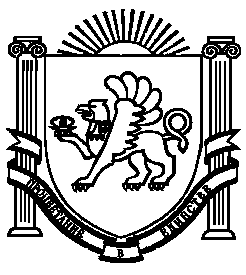 